ENVIAR EM FOLHA ANEXA OUTRAS INFORMAÇÕES JULGADAS NECESSÁRIAS. NOS CASOS DE ÓBITOS FETAIS E/OU RECEM NASCIDOS ENCAMINHAR PLACENTA JUNTAMENTE COM O CORPO.GOVERNO DO ESTADO DO ESP SANTOLOGOMARCA DO HOSPITALPROTOCOLO DE ENCAMINHAMENTO DE CORPOS   PARA EXAME NECROSCÓPICO NOSERVIÇO DE VERIFICAÇÃO DE ÓBITOS 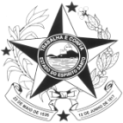 Encaminhamento:             IML (    )            SVO (    )Encaminhamento:             IML (    )            SVO (    )A SER PREENCHIDA PELA INSTITUIÇÃO:A SER PREENCHIDA PELA INSTITUIÇÃO:I – DADOS DO SOLICITANTE:I – DADOS DO SOLICITANTE:INSTITUIÇÃO:_____________________________________________________________________________CLÍNICA:__________________________________________ TEL(S) CONTATO:_______________________DATA DA SOLICITAÇÃO: ________/_______/_______      HORA:___________MÉDICO SOLICITANTE E CRM:________________________________________________________________INSTITUIÇÃO:_____________________________________________________________________________CLÍNICA:__________________________________________ TEL(S) CONTATO:_______________________DATA DA SOLICITAÇÃO: ________/_______/_______      HORA:___________MÉDICO SOLICITANTE E CRM:________________________________________________________________II – DADOS SOBRE O FALECIDO:II – DADOS SOBRE O FALECIDO:NOME:__________________________________________________________________________________SEXO:______________      IDADE:_______________________             COR:____________________ DATA DA INTERNAÇÃO:________/________/________    HORA:_____________NÚMERO DO PRONTUÁRIO:____________________ DIA E HORARIO DO OBITO _______________________________NOME:__________________________________________________________________________________SEXO:______________      IDADE:_______________________             COR:____________________ DATA DA INTERNAÇÃO:________/________/________    HORA:_____________NÚMERO DO PRONTUÁRIO:____________________ DIA E HORARIO DO OBITO _______________________________III – TRANSPORTE DO CORPO:III – TRANSPORTE DO CORPO:SAÍDA DA INSTITUIÇÃO/ DATA: _____________________________________________  HORA: ____________EMPRESA RESPONSÁVEL PELO TRANSPORTE:_____________________________________________________MOTORISTA:_______________________________________________________________________________ASSINATURA DO MOTORISTA:_________________________________________________________________SAÍDA DA INSTITUIÇÃO/ DATA: _____________________________________________  HORA: ____________EMPRESA RESPONSÁVEL PELO TRANSPORTE:_____________________________________________________MOTORISTA:_______________________________________________________________________________ASSINATURA DO MOTORISTA:_________________________________________________________________A SER PREENCHIDO PELO MÉDICO SOLICITANTEA SER PREENCHIDO PELO MÉDICO SOLICITANTEIV - HISTÓRICO:CONTINUAÇÃO DO HISTÓRICO:IV - HISTÓRICO:CONTINUAÇÃO DO HISTÓRICO:V – EVOLUÇÃO:V – EVOLUÇÃO:VI – PROCEDIMENTOS E/0U EXAMES LABORATORIAIS REALIZADOS:VI – PROCEDIMENTOS E/0U EXAMES LABORATORIAIS REALIZADOS:VII – HIPÓTESE(S) DIAGNÓSTICA(S):VII – HIPÓTESE(S) DIAGNÓSTICA(S):MÉDICO SOLICITANTE: ______________________________________________________CRM: _________________   DATA: _________/________/_______MÉDICO SOLICITANTE: ______________________________________________________CRM: _________________   DATA: _________/________/_______